8. razred, ANGLEŠČINAPouk na daljavo, 31.  marec 2020, 7. uraDistance learning during temporary school closure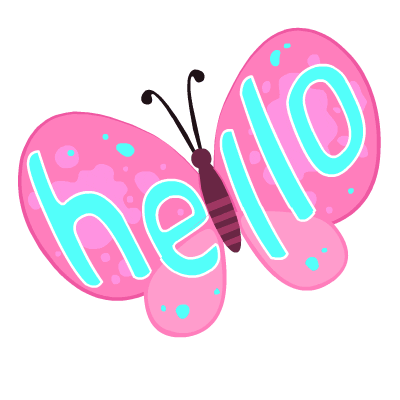 8. razred, ANGLEŠČINAPouk na daljavo, 31.  marec 2020, 7. uraDistance learning during temporary school closure8. razred, ANGLEŠČINAPouk na daljavo, 31.  marec 2020, 7. uraDistance learning during temporary school closureNASLOV  URE:  Present perfect – interaktivne (vaje)NASLOV  URE:  Present perfect – interaktivne (vaje)NASLOV  URE:  Present perfect – interaktivne (vaje)ZAPOREDNA ŠT. URE pouka na daljavo:  7.DATUM: 31. 3. 2020RAZRED: 8. Hello,  everyone.  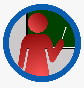 IMPORTANT!1. Prosim, vpišite se v spletno učilnico za angleščino. Ključ: Future V prihodnjem tednu bodo navodila za delo SAMO V SPLETNI UČILNICI!2. Še vedno nekateri niste poslali pisne naloge School closure, ki ste jo dobili 24. marca. Vse vaše  poslane naloge in vrednotenje  si zapisujem in so obvezen del pouka na daljavo. Če imate kakršnekoli težave, sporočite to na moj naslov! 3. Prosim vas, da si v zvezek zapišete, če delate naloge  na spletu:Na primer:Torek, 31. 3. 2020: Delal sem interaktivne naloge na spletu o present perfect. Naredil sem  1, 2, , 3, … 5 vaj. Večino sem znal. Ali: Imel sem težave pri … Hello,  everyone.  IMPORTANT!1. Prosim, vpišite se v spletno učilnico za angleščino. Ključ: Future V prihodnjem tednu bodo navodila za delo SAMO V SPLETNI UČILNICI!2. Še vedno nekateri niste poslali pisne naloge School closure, ki ste jo dobili 24. marca. Vse vaše  poslane naloge in vrednotenje  si zapisujem in so obvezen del pouka na daljavo. Če imate kakršnekoli težave, sporočite to na moj naslov! 3. Prosim vas, da si v zvezek zapišete, če delate naloge  na spletu:Na primer:Torek, 31. 3. 2020: Delal sem interaktivne naloge na spletu o present perfect. Naredil sem  1, 2, , 3, … 5 vaj. Večino sem znal. Ali: Imel sem težave pri … Hello,  everyone.  IMPORTANT!1. Prosim, vpišite se v spletno učilnico za angleščino. Ključ: Future V prihodnjem tednu bodo navodila za delo SAMO V SPLETNI UČILNICI!2. Še vedno nekateri niste poslali pisne naloge School closure, ki ste jo dobili 24. marca. Vse vaše  poslane naloge in vrednotenje  si zapisujem in so obvezen del pouka na daljavo. Če imate kakršnekoli težave, sporočite to na moj naslov! 3. Prosim vas, da si v zvezek zapišete, če delate naloge  na spletu:Na primer:Torek, 31. 3. 2020: Delal sem interaktivne naloge na spletu o present perfect. Naredil sem  1, 2, , 3, … 5 vaj. Večino sem znal. Ali: Imel sem težave pri …CHECK!  Friday’s exercise.  1 Si že kdaj jezdil konja? HAVE YOU EVER RIDDEN A HORSE?2 Moj brat še ni napisal pisma. MY BROTHER HASN’T WRITTEN A LETTER YET.3 Moj oče je pravkar odšel. MY  DAD HAS JUST LEFT.5 4 Moja mama je že počistila kuhinjo. MY MUM HAS ALREADY CLEANED THE KITCHEN.6 Ne pojej piškotov! Prepozno. Sem jih že pojedel. DON’T EAT THE BISCUTIS. II’S TOO LATE. I’VE ALREADY EATEN  THEM.CHECK!  Friday’s exercise.  1 Si že kdaj jezdil konja? HAVE YOU EVER RIDDEN A HORSE?2 Moj brat še ni napisal pisma. MY BROTHER HASN’T WRITTEN A LETTER YET.3 Moj oče je pravkar odšel. MY  DAD HAS JUST LEFT.5 4 Moja mama je že počistila kuhinjo. MY MUM HAS ALREADY CLEANED THE KITCHEN.6 Ne pojej piškotov! Prepozno. Sem jih že pojedel. DON’T EAT THE BISCUTIS. II’S TOO LATE. I’VE ALREADY EATEN  THEM.CHECK!  Friday’s exercise.  1 Si že kdaj jezdil konja? HAVE YOU EVER RIDDEN A HORSE?2 Moj brat še ni napisal pisma. MY BROTHER HASN’T WRITTEN A LETTER YET.3 Moj oče je pravkar odšel. MY  DAD HAS JUST LEFT.5 4 Moja mama je že počistila kuhinjo. MY MUM HAS ALREADY CLEANED THE KITCHEN.6 Ne pojej piškotov! Prepozno. Sem jih že pojedel. DON’T EAT THE BISCUTIS. II’S TOO LATE. I’VE ALREADY EATEN  THEM.Na tej povezavi boš našel vaje za present perfect. Nekaj primerov si zapiši v zvezek.https://interaktivne-vaje.si/anglescina/grammar_6_9r/present_perfect.htmlNa tej povezavi boš našel vaje za present perfect. Nekaj primerov si zapiši v zvezek.https://interaktivne-vaje.si/anglescina/grammar_6_9r/present_perfect.htmlNa tej povezavi boš našel vaje za present perfect. Nekaj primerov si zapiši v zvezek.https://interaktivne-vaje.si/anglescina/grammar_6_9r/present_perfect.html